Europese vaccinatieweek: stel vaccinaties niet uit omwille van het coronavirusOok tijdens de COVID-19 epidemie is het belangrijk de aanbevolen vaccinaties op de aanbevolen vaccinatiemomenten te laten toedienen. Uitstel van vaccinatie leidt tot uitstel van de immuniteit. We willen niet dat de huidige corona-epidemie hierdoor het risico verhoogt op uitbraken van vaccineerbare infectieziekten, zoals mazelen. Ook de Wereldgezondheidsorganisatie roept op om vaccinaties niet te verwaarlozen tijdens de huidige corona-epidemie. Daarom onderstrepen we dit jaar tijdens de Europese Vaccinatieweek van 26 april tot 2 mei het belang van de basisvaccinaties. De basisvaccinaties worden gratis aangeboden in de consultatiebureaus van Kind & Gezin, maar ook huisartsen en kinderartsen kunnen je baby vaccineren met een gratis vaccin.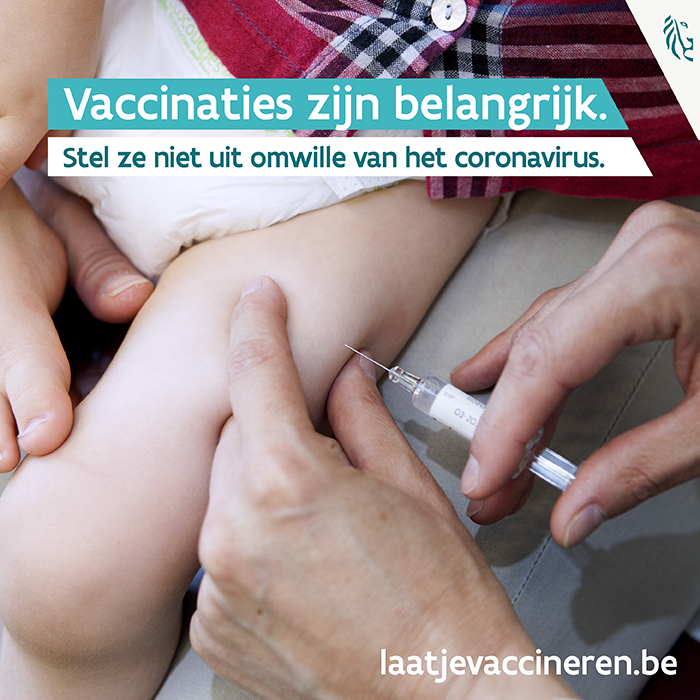 